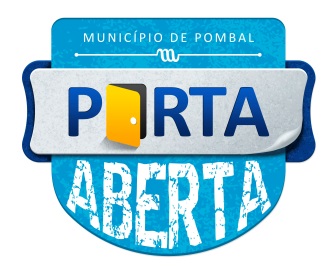 Programa de Incentivo ao Arrendamento Comercial a Jovens naZona Histórica da Cidade de Pombal“Porta Aberta”Formulário de Candidatura – 9ª FaseIdentificação da candidatura:(A preencher pelos serviços)Ano:       Número da Candidatura:      Candidatura recebida em:      , pelas       horasCaracterização do candidato:Dados relativos ao negócio:Declaração do Candidato:- Eu abaixo assinado, declaro, sob compromisso de honra que as informações constantes neste formulário correspondem à verdade._________________________, _____/ ______ / ____________________________________________________________(Assinatura)Documentação a anexar à candidatura:(A preencher pelos serviços)- Curriculum vitae 		- Fotocópia do Bilhete de Identidade / Cartão de Cidadão 		- Fotocópia do Cartão de Contribuinte (dispensável caso apresente fotocópia de CC) 		- Fotocópia do Certificado de Habilitações 		- Fotocópia da Declaração de IRS e “respectiva nota de liquidação do ano transacto” 		- Declaração de não dívida junto da Autoridade Tributária 		- Declaração de não dívida junto da Segurança Social 		- Documento Resumo da Proposta (Anexo 1)________________________________ - Proposta de Plano de Negócios (Anexo 2)		Programa de Incentivo ao Arrendamento Comercial a Jovens naZona Histórica da Cidade de Pombal“Porta Aberta”Anexo IDocumento Resumo da Proposta(Descrição sucinta da atividade comercial a desenvolver)Programa de Incentivo ao Arrendamento Comercial a Jovens naZona Histórica da Cidade de Pombal“Porta Aberta”Anexo IIProposta de Plano de NegóciosCaracterização do plano2.1 Identificação do candidato:Nome:      Bilhete de Identidade / Cartão de Cidadão:       Número de Identificação Fiscal:       Data de Nascimento:        Nacionalidade:       2.2 Contactos:Morada:       Localidade:       Código Postal:       -      Concelho:       Distrito:      Telefone:        E-mail:      2.3 Outros dados:Habilitações Literárias: Curso Superior      12º Ano de Escolaridade Outro nível de escolaridade. Qual?       Formação na área do empreendedorismo Situação face ao emprego:À procura do primeiro emprego Desempregado e a receber subsídio de desempregoOutra situação. Qual?       Identificação de produtos, mercadorias e/ou serviços a comercializar:Identificação da(s) marca(s) (local, nacional ou outra – Exª Beijinhos, Azeite da Sicó, Chocolates Regina, etc)Atividades complementares a desenvolver (Ex.º Degustação de produtos, artesanato ao vivo, etc):Conceitos inovadores do plano de negócios proposto:Investimento Previsto:      Investimento Previsto: (% de Recursos Próprios) :       ( % de Recursos Externos):      Previsão de Retorno do Investimento:       (meses)Identificação da loja pretendida (B):      Área pretendida (metros quadrados):      1.1 Fundamentação 1.2 Objetivos1.3 Proposta de atuação/Estratégia/Perspetiva de negócio (Exº: Volume de vendas):1.4 Outra informação considerada por conveniente: